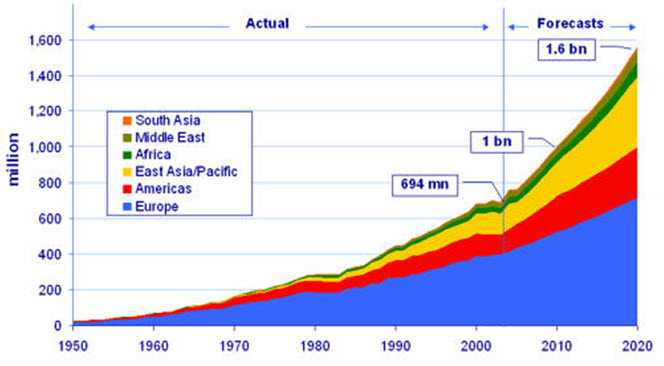 Which region of the World has always had the most tourists visiting? What will this number be in 2020? By 2020, which will be the second most visited region in the world? Name two global regions that did not appear on the graph in the 1950's. Can you suggest any reasons for this? In approximately what year did tourism numbers reach 1 billion visits? What was the total number of tourism visits in 1950?Approximately what were the total number of tourist visits in 'The America's' in 2010? After Europe, which area of the world is expected to record the largest growth in tourist numbers? Identify two years where tourism slowed down or experienced a temporary reduction.G8 Geography – Tourism Trends Over Time